Publicado en Madrid el 08/03/2021 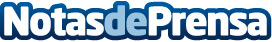 Madrid presenta los primeros índices de recuperación del consumo, que alcanzan al 75% de la ciudad, pese a los datos negativos de contagioEl estudio realizado por iTB muestra que, pese a lo positivo de estos datos, aún están lejos de los niveles precovidDatos de contacto:María Guijarro622836702Nota de prensa publicada en: https://www.notasdeprensa.es/madrid-presenta-los-primeros-indices-de Categorias: Franquicias Inmobiliaria Finanzas Sociedad Madrid Emprendedores Consumo http://www.notasdeprensa.es